Портрет наставникаЖерновая Виктория АлександровнаДолжность: учитель музыкиОбразовательная организация: МОБУ СОШ  № 23Дата рождения: 03. 01 .1973г.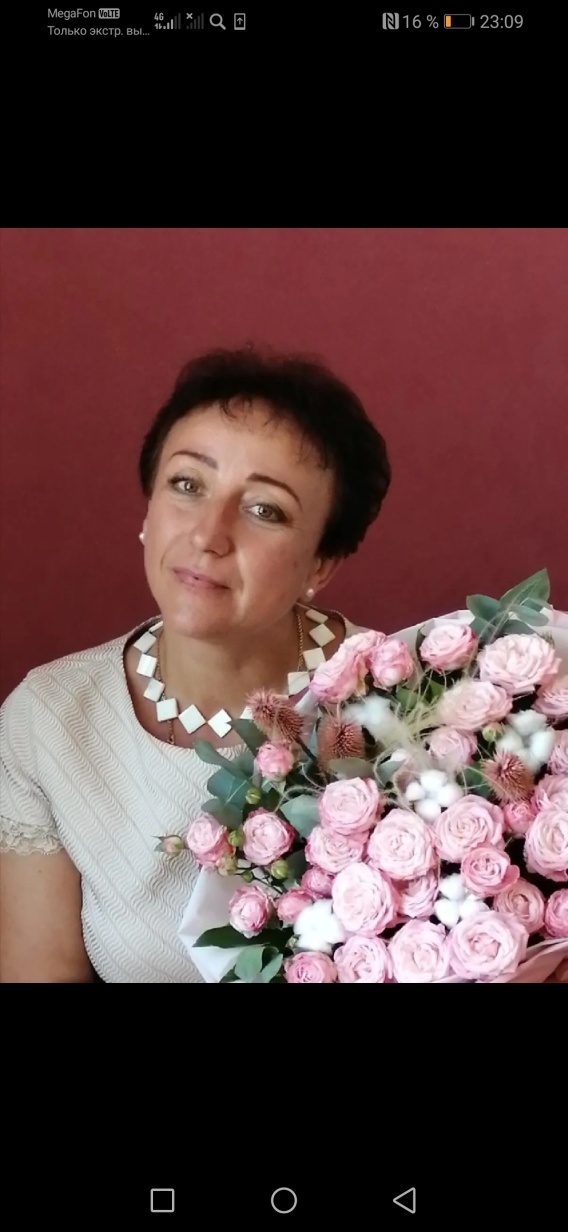 Электронная почта наставникаvika.zhernovaya.73@mail.ruСтаж работы учителем22Квалификационная категориявысшаяПочетные звания и наградыПочётная грамота Министерства РФ от 17.05. 2017. Приказ №213/к-нНазвание и дата окончания учреждения профессионального образованияТГПИ  28.06.1996г.Специальность (квалификация)«Музыка»Дополнительное профессиональное образованиеРабочий адрес с индексомУл. 3-я Линия,51.  347942Рабочий телефон8(8634)60-13-22Ссылка на личный сайт в сети Интернетhttps://zhernovaya.usite.pro/Документ, устанавливающий статус «наставник» (реквизиты приказа)Приказ от 01. 09. 2021 № 357 «О назначении наставников внедрения целевой  модели  наставничества в МОБУ  СОШ № 23»